PoradnaKoupelnové zástěny: řešení na půli cesty Koupelna je místem, kde bychom se měli cítit dobře. Měli bychom v ní zapomenout na starosti a smýt ze sebe celodenní stres a napětí. Večerní koupel tělo příjemně uvolní, vyčistí mysl a uklidní na duši. Ať už ji doplníme sklenkou dobrého vína nebo kvalitním čtivem, z vany vystoupíme jako znovuzrození. Takovýto královský relax si čas od času rád dopřeje každý. Na druhou stranu ranní osvěžující sprcha má také své kouzlo. Probuzení mysli, svěží start do nového dne…mnozí z nás si bez ranní sprchy ani nedokáží přestavit vstávání. Co ale dělat, když nemáme doma dostatek prostoru pro vanu i sprchu zároveň? Velmi elegantním a hlavně praktickým řešením jsou tzv. koupelné zástěny.   Koupel jako pro císaře
Těžký den v práci a venku mrazivé počasí - takový den zkrátka večerní koupel zasluhuje. Odpočinek ve voňavé lázni plné pěny uvolní svaly i mysl a připraví organismus na spánek. Koupel ale není samozřejmě jen pro dospělé, milují ji i děti. Dovádění v bublinkách je pro mnohé rarášky tou nejlepší odměnou!  Deštný prales u vás doma
Na co se ráno těšíte? Na sprchu a kafe! Máte to taky tak? Ranní bubnování vody do spánkem odpočatého těla vás možná dokonce na pár minut přenese do exotických končin. Vodní masáž dokáže po ránu zkrátka zázraky. I před večerní schůzkou nebo pracovní večeří dokáže divy. Pro přitom hraje především čas – sprcha nám nemusí zabrat více než pět minut.  Jak z toho ven? 
Na koupelnové zástěny by se dalo s trochou nadsázky uplatit známé přísloví Vlk se nažere, ale koza zůstane celá.. Díky nim si totiž přijdou na své milovníci relaxačních koupelí i ti, kteří chtějí jen rychle proběhnout sprchou. Hodí se především do malých bytů, kde se řeší každý centimetr a nikdo nechce slevovat ze svých nároků. Instalaci a využívání koupelnové zástěny ocení i rodiny s malými dětmi. Nejmenší obyvatelé domova nepřijdou o své večerní vanové hrátky a přesto je v koupelně k dispozici sprcha á la sprchový kout. Praktické využití mají i pro rodiny se seniory, kteří většinou preferují rychlejší sprchování.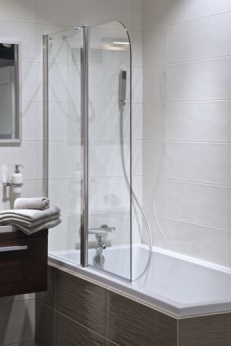 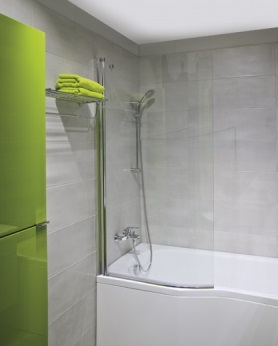 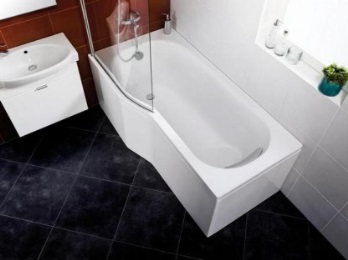 